АНО ВО«ИНСТИТУТ ДЕЛОВОЙ КАРЬЕРЫ»АНО ВО«ИНСТИТУТ ДЕЛОВОЙ КАРЬЕРЫ»Прием документов по адресу:г. Тюмень, ул. Карла Маркса,д.12, корп.2Тел. +7 3452-217-8008-9044914492
Веб-сайт: www.tyumen.ideka.ruДиплом государственного образца г. МоскваУскорение сроков  обучения на базе ВО и профильного СПОПрименяется дистанционное обучениеПрограммы СПООператор информационных систем и ресурсовЭкономика и бухгалтерский учет (по отраслям)Операционная деятельность в логистикеПреподавание в начальных классахСпециальное дошкольное образованиеКонтролер банкаПродавец, контролер-кассирКоммерция (по отраслям)ФинансыБанковское делоЮриспруденцияРекламаБакалавриат по направлениям подготовкиЭкономикаМенеджментГосударственное и муниципальное управлениеЮриспруденцияПрикладная информатикаЛингвистикаРеклама и связи с общественностьюУправление персоналомБизнес-информаитикаТаможенное делоПсихолого-педагогическое образованиеСпециальное (дефектологическое) образованиеБакалавриат по направлениям подготовкиЭкономикаМенеджментГосударственное и муниципальное управлениеЮриспруденцияПрикладная информатикаЛингвистикаРеклама и связи с общественностьюУправление персоналомБизнес-информаитикаТаможенное делоПсихолого-педагогическое образованиеСпециальное (дефектологическое) образованиеМагистратура по  направлениям подготовкиГосударственное и муниципальное управлениеЮриспруденция Программы СПООператор информационных систем и ресурсовЭкономика и бухгалтерский учет (по отраслям)Операционная деятельность в логистикеПреподавание в начальных классахСпециальное дошкольное образованиеКонтролер банкаПродавец, контролер-кассирКоммерция (по отраслям)ФинансыБанковское делоЮриспруденцияРекламаБакалавриат по направлениям подготовкиЭкономикаМенеджментГосударственное и муниципальное управлениеЮриспруденцияПрикладная информатикаЛингвистикаРеклама и связи с общественностьюУправление персоналомБизнес-информаитикаТаможенное делоПсихолого-педагогическое образованиеСпециальное (дефектологическое) образованиеБакалавриат по направлениям подготовкиЭкономикаМенеджментГосударственное и муниципальное управлениеЮриспруденцияПрикладная информатикаЛингвистикаРеклама и связи с общественностьюУправление персоналомБизнес-информаитикаТаможенное делоПсихолого-педагогическое образованиеСпециальное (дефектологическое) образованиеВК: https:// vk.com/ideka_tyumen72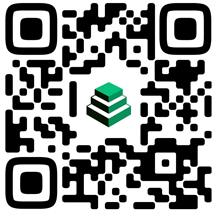 